                Milford School PE and Sports Premium Funding Action Plan 2020-2021            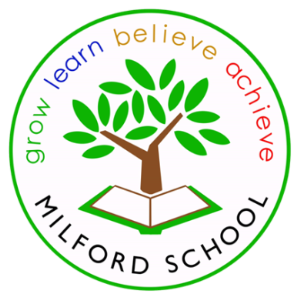 Total funding available to spend:   £ Total expenditure in 2021/22:        £ Carry forward into 2022/23: 	      £Academic Year: 2021-22Total fund allocated: £Total fund allocated: £Total fund allocated: £Date Updated: September 2021Reviewed Date Updated: September 2021Reviewed Key indicator 1: The engagement of all pupils in regular physical activity – Chief Medical Officer guidelines recommend that primary school children undertake at least 30 minutes of physical activity a day in schoolKey indicator 1: The engagement of all pupils in regular physical activity – Chief Medical Officer guidelines recommend that primary school children undertake at least 30 minutes of physical activity a day in schoolKey indicator 1: The engagement of all pupils in regular physical activity – Chief Medical Officer guidelines recommend that primary school children undertake at least 30 minutes of physical activity a day in schoolKey indicator 1: The engagement of all pupils in regular physical activity – Chief Medical Officer guidelines recommend that primary school children undertake at least 30 minutes of physical activity a day in schoolKey indicator 1: The engagement of all pupils in regular physical activity – Chief Medical Officer guidelines recommend that primary school children undertake at least 30 minutes of physical activity a day in schoolKey indicator 1: The engagement of all pupils in regular physical activity – Chief Medical Officer guidelines recommend that primary school children undertake at least 30 minutes of physical activity a day in schoolPercentage of total allocation:Key indicator 1: The engagement of all pupils in regular physical activity – Chief Medical Officer guidelines recommend that primary school children undertake at least 30 minutes of physical activity a day in schoolKey indicator 1: The engagement of all pupils in regular physical activity – Chief Medical Officer guidelines recommend that primary school children undertake at least 30 minutes of physical activity a day in schoolKey indicator 1: The engagement of all pupils in regular physical activity – Chief Medical Officer guidelines recommend that primary school children undertake at least 30 minutes of physical activity a day in schoolKey indicator 1: The engagement of all pupils in regular physical activity – Chief Medical Officer guidelines recommend that primary school children undertake at least 30 minutes of physical activity a day in schoolKey indicator 1: The engagement of all pupils in regular physical activity – Chief Medical Officer guidelines recommend that primary school children undertake at least 30 minutes of physical activity a day in schoolKey indicator 1: The engagement of all pupils in regular physical activity – Chief Medical Officer guidelines recommend that primary school children undertake at least 30 minutes of physical activity a day in school%School focus with clarity on intended impact on pupils:Actions to achieve:Actions to achieve:Actions to achieve:Funding allocated:Evidence and impact:Sustainability and suggested next steps:All pupils to be physically active at playtimes.Develop physically active outdoor learningLSA to be trained as a Play Leader and in turn train Year 2 Playground Pals to lead games activities at playtimes. Play leaders Course.Teacher time for training and to train children.Specific children to be targeted.Surrey Outdoor Learning & Development (SOLD) staff development training.Resource outdoor learning zonesLSA to be trained as a Play Leader and in turn train Year 2 Playground Pals to lead games activities at playtimes. Play leaders Course.Teacher time for training and to train children.Specific children to be targeted.Surrey Outdoor Learning & Development (SOLD) staff development training.Resource outdoor learning zonesLSA to be trained as a Play Leader and in turn train Year 2 Playground Pals to lead games activities at playtimes. Play leaders Course.Teacher time for training and to train children.Specific children to be targeted.Surrey Outdoor Learning & Development (SOLD) staff development training.Resource outdoor learning zones£300£15,000.00Key indicator 2: The profile of PE and sport being raised across the school as a tool for whole school improvementKey indicator 2: The profile of PE and sport being raised across the school as a tool for whole school improvementKey indicator 2: The profile of PE and sport being raised across the school as a tool for whole school improvementKey indicator 2: The profile of PE and sport being raised across the school as a tool for whole school improvementKey indicator 2: The profile of PE and sport being raised across the school as a tool for whole school improvementKey indicator 2: The profile of PE and sport being raised across the school as a tool for whole school improvementPercentage of total allocation:Key indicator 2: The profile of PE and sport being raised across the school as a tool for whole school improvementKey indicator 2: The profile of PE and sport being raised across the school as a tool for whole school improvementKey indicator 2: The profile of PE and sport being raised across the school as a tool for whole school improvementKey indicator 2: The profile of PE and sport being raised across the school as a tool for whole school improvementKey indicator 2: The profile of PE and sport being raised across the school as a tool for whole school improvementKey indicator 2: The profile of PE and sport being raised across the school as a tool for whole school improvement%School focus with clarity on intended impact on pupils:Actions to achieve:Actions to achieve:Actions to achieve:Funding allocated:Evidence and impact:Sustainability and suggested next steps:Celebration assembly to ensure the whole school is aware of the importance of PE and Sport and to encourage all pupils to aspire to being involved in the assemblies.Sporting achievements from out of school celebrated. Sports Clubs boardRole models – local sporting personalities to visit school so pupils can identify with success and aspire to be a local sporting hero.Maintain Star Mark with the aim of moving to 3 stars.Broaden physical activity experiences and promote physical activity for mental well-beingRegular opportunities to celebrate achievements in assembly (competition feedback/results, notable achievements in lessons etc.). - Different classes to do dance/gymnastics displays.Achievements and awards celebration display board in hall.Purchase certificates and stickers.Invite sporting personalities to assemblies to give talks on achievements (link to school values)Follow targets set from previous year to further improve PE and Sports provision at Milford SchoolDance specialists to work with children and teachersYoga sessions for Year 1 and Year 2Regular opportunities to celebrate achievements in assembly (competition feedback/results, notable achievements in lessons etc.). - Different classes to do dance/gymnastics displays.Achievements and awards celebration display board in hall.Purchase certificates and stickers.Invite sporting personalities to assemblies to give talks on achievements (link to school values)Follow targets set from previous year to further improve PE and Sports provision at Milford SchoolDance specialists to work with children and teachersYoga sessions for Year 1 and Year 2Regular opportunities to celebrate achievements in assembly (competition feedback/results, notable achievements in lessons etc.). - Different classes to do dance/gymnastics displays.Achievements and awards celebration display board in hall.Purchase certificates and stickers.Invite sporting personalities to assemblies to give talks on achievements (link to school values)Follow targets set from previous year to further improve PE and Sports provision at Milford SchoolDance specialists to work with children and teachersYoga sessions for Year 1 and Year 2No cost to schoolNo cost to school£20£500£60 (award)£180 (PE lead release time)£2,500Key indicator 3: Increased confidence, knowledge and skills of all staff in teaching PE and sportKey indicator 3: Increased confidence, knowledge and skills of all staff in teaching PE and sportKey indicator 3: Increased confidence, knowledge and skills of all staff in teaching PE and sportKey indicator 3: Increased confidence, knowledge and skills of all staff in teaching PE and sportKey indicator 3: Increased confidence, knowledge and skills of all staff in teaching PE and sportKey indicator 3: Increased confidence, knowledge and skills of all staff in teaching PE and sportPercentage of total allocation:Key indicator 3: Increased confidence, knowledge and skills of all staff in teaching PE and sportKey indicator 3: Increased confidence, knowledge and skills of all staff in teaching PE and sportKey indicator 3: Increased confidence, knowledge and skills of all staff in teaching PE and sportKey indicator 3: Increased confidence, knowledge and skills of all staff in teaching PE and sportKey indicator 3: Increased confidence, knowledge and skills of all staff in teaching PE and sportKey indicator 3: Increased confidence, knowledge and skills of all staff in teaching PE and sport%School focus with clarity on intendedimpact on pupils:School focus with clarity on intendedimpact on pupils:Actions to achieve:Fundingallocated:Fundingallocated:Evidence and impact:Sustainability and suggestednext steps:Provide NQTs with PE training and supportPE leader informed and up to date with developments in their subject to ensure accurate judgements of teaching and learning and that the school can maximize physical and sporting opportunities in Surrey.Provide NQTs with PE training and supportPE leader informed and up to date with developments in their subject to ensure accurate judgements of teaching and learning and that the school can maximize physical and sporting opportunities in Surrey.Observations, modelling, training and team teaching.Join Association for Physical EducationPE Monitoring timeProvide PE and school sport related training and developmentopportunities for our staffRelease PE lead for training time £360£400Release PE lead for training time £360£400Key indicator 4: Broader experience of a range of sports and activities offered to all pupilsKey indicator 4: Broader experience of a range of sports and activities offered to all pupilsKey indicator 4: Broader experience of a range of sports and activities offered to all pupilsKey indicator 4: Broader experience of a range of sports and activities offered to all pupilsKey indicator 4: Broader experience of a range of sports and activities offered to all pupilsKey indicator 4: Broader experience of a range of sports and activities offered to all pupilsPercentage of total allocation:Key indicator 4: Broader experience of a range of sports and activities offered to all pupilsKey indicator 4: Broader experience of a range of sports and activities offered to all pupilsKey indicator 4: Broader experience of a range of sports and activities offered to all pupilsKey indicator 4: Broader experience of a range of sports and activities offered to all pupilsKey indicator 4: Broader experience of a range of sports and activities offered to all pupilsKey indicator 4: Broader experience of a range of sports and activities offered to all pupils%School focus with clarity on intendedimpact on pupils:School focus with clarity on intendedimpact on pupils:Actions to achieve:Fundingallocated:Fundingallocated:Evidence and impact:Sustainability and suggestednext steps:Fund sports clubs for Pupil Premium childrenProvide a range of sporting opportunities in PE and at playtimes through a variety of sporting equipmentFund sports clubs for Pupil Premium childrenProvide a range of sporting opportunities in PE and at playtimes through a variety of sporting equipmentPP children are offered the opportunity to attend one sports club per week free of chargeContribution to Godalming Confederation (as agreed by HT’s) Children accessing a range of physical activities at playtimesPurchase sports equipment to maximise access for all in EYFS£500£712£400.00£200.00£500£712£400.00£200.00Key indicator 5: Increased participation in competitive sportKey indicator 5: Increased participation in competitive sportKey indicator 5: Increased participation in competitive sportKey indicator 5: Increased participation in competitive sportKey indicator 5: Increased participation in competitive sportKey indicator 5: Increased participation in competitive sportPercentage of total allocation:Key indicator 5: Increased participation in competitive sportKey indicator 5: Increased participation in competitive sportKey indicator 5: Increased participation in competitive sportKey indicator 5: Increased participation in competitive sportKey indicator 5: Increased participation in competitive sportKey indicator 5: Increased participation in competitive sport%School focus with clarity on intendedimpact on pupils:School focus with clarity on intendedimpact on pupils:Actions to achieve:Fundingallocated:Fundingallocated:Evidence and impact:Sustainability and suggestednext steps:Provide intra school competitions or festivals this year that pupils can participate inAttend inter school festivals and competitions as well as those offered by local community sports clubsProvide intra school competitions or festivals this year that pupils can participate inAttend inter school festivals and competitions as well as those offered by local community sports clubsAllow for PE planning to feature in class v class (same class or others) festivals, demo’s and competitions after each termly activity. Festival to feature at the end of a unit of work. PE lead to work alongside CTs to support this.PE leader release time to take pupils to eventsFund coach travel where necessaryNo cost to school£540No cost to school£540